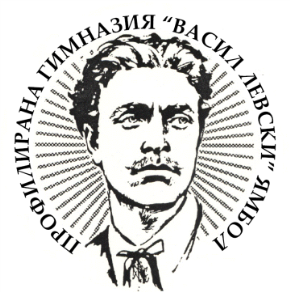 КОНСПЕКТБЪЛГАРСКИ   ЕЗИК И ЛИТЕРАТУРАза V клас-ИУЧЕзикът – средство за общуванеОфициално и неофициално общуванеТекстът в общуването. Строеж на текстаПовествованието, описанието и разсъждението в текстаРечниково и граматично значение на думатаВидове думи според речниковото им значение и звуковия им съставПравопис и правоговор на думата в зависимост от нейния морфемен строежЗвукови промени. Подвижно Ъ. Непостоянно ЪМестоимениеЛично местоимение. Възвратно лично местоимениеПритежателно местоимение. Възвратно притежателно местоимениеВреме на глагола. Минало свършено време. Минало несвършено времеНелични глаголни форми(причастия). Употреба на миналосвършено и минало несвършено деятелно причастие в текстаНеизменяеми части на речта.Наречие. ПредлогГлавни части в простото изречениеВторостепенни части в простото изречениеДиалог. Представяне и самопредставянеОтговор на житейски въпросМитологичен модел  за света - Старогръцки митове и легенди, Библейските митове за сътворението,Фолклорен модел за света -„Тримата братя и златната ябълка“,„Златното момиче“, „Троица братя града градяха“,Фолклорен/ традиционен календар - Коледа, Великден, Пасха, Курбан байрам, ГергьовденРазлични разкази за човека и света- „Хайдути“,. „Легенда за рома“ ,„Главатарят, който искал да плени месечината„Котаракът Наставник, или Котаракът в чизми„Грозното патенце Из „Похитителят на мълнии“ (Рик Риърдън)Литература:Михайлова, В. , Божинов, В. Български език и литература – учебно помагало за ЗИП 5 клас, изд. ПросветаУтвърдил : ………….Петя СяроваДиректор на ПГ „Васил Левски”КОНСПЕКТБЪЛГАРСКИ   ЕЗИК И ЛИТЕРАТУРАза V клас – ЗУЧЕзикът – средство за общуване. Значение и строежРечева ситуация. Елементи на речевата ситуацияМитологичен модел за света – възникване на митоветеМитологичен модел за света. Човешкият образ на светаОфициално и неофициално общуванеДревногръцки мит за произхода на боговетеТекстът в общуването. Строеж на текста - предмет и темаПовествованието, описанието и разсъждението в текстаБиблейски разказ за началото на светаДиалог. Представяне и самопредставяне. Езикови средстваФолклорен модел за светаОтговор на житейски въпросГоспод Бог създава земята“Трансформиращ преразказ  Фолклорна легенда„Господ и Дяволът правят света“„Тримата братя и златната ябълка“Речниково и граматично значение на думатаВидове думи според лексикалното им значение и звуковия им състав„Златното момиче”Звукови промени. Подвижно Ъ. Непостоянно Ъ„Троица братя града градяха“Изменяеми части на речта. МестоимениеЛично местоимение. Възвратно лично местоимениеПритежателно местоимение. Възвратно притежателно местоимениеРазказ по зададени опориВреме на глагола - сегашно и бъдеще време, минали глаголни времена. Основна форма и спрежение на глаголаФолклорен/традиционен календар Коледа, Великден, Пасха, Курбан байрам, Георгьовден/Минало свършено времеМинало несвършено времеПричастия. Минало свършено и минало несвършено деятелно причастие„Хайдути“ на Христо БотевНеизменяеми части на речта. НаречиеНеизменяеми части на речта. Предлог„Легенда за рома”„Главатарят, който искал да плени месечината“Главни части в простото изречение. Подлог и сказуемо„Котаракът наставник, или Котаракът в чизми“ (Ш. Перо)„Грозното патенце“ (Х. Кр. Андерсен)Второстепенни части в простото изречение. ДопълнениеВторостепенни части в простото изречение. Обстоятелствено пояснениеВторостепенни части в простото изречение. Определение„Похитителят на мълнии“Литература:                         Васева, М., Михайлова, В. Български език за 5 клас. Просвета, София                         Васева, М., Михайлова, В. Български език за 6 клас. Просвета, София                         Хранова, А. и колектив. Литература за 5 клас. Просвета, София